HorenieVznik chémie súvisí s horením – ohňom (viditeľný prejav horenia, sprevádza horenie)(oheň – pred 400 000 000 dovtedy nebolo čo ako palivo-až potom sa objavili rastliny,pred 500 000 človek začal používať oheň, homo sapiens vedel založiť )Prvý prostriedok, ktorý človek využíval zámerne.Využitie ohňa : svetlo, teplo, ochrana, úprava jedla, výroba kovov, skla a keramiky Horenie je prudké zlučovanie látok s kyslíkom, pri ktorom sa uvoľňuje teplo a svetlo.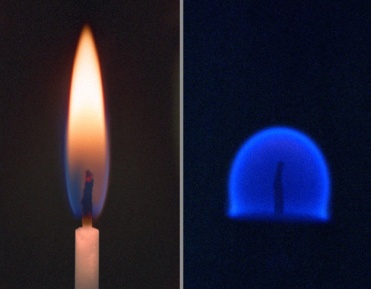 Nie všetky reakcie, pri ktorých sa sa látka zlučuje s kyslíkom patria medzi horenie :(hrdzavenie, dýchanie, hnitie)  Sodík horí v plynnom chlóre.Horľavina  - látka, ktorá reaguje s kyslíkom pričom vzniká plameňPlameň – stĺpec horľavých väčšinou plynných látok ( drevné uhlie iba tlie – nehorí plameňom, pretože neobsahuje prchavé látky )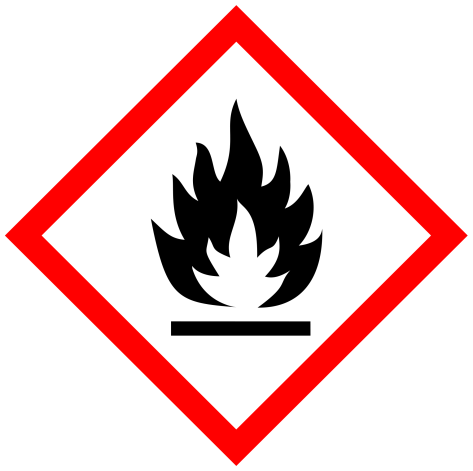 Delenie horľavín : podľa skupenstva Plynné – ( metán, vodík, acetylén, propán-bután ) Kvapalné – (lieh, acetón, benzín ) Tuhé – (uhlie, drevo, plasty)       podľa  nebezpečenstvaTrieda – teplota vzplanutia je menšia ako 21 °C (najnebezpečnejšia)Trieda – teplota vzplanutia je 21 °C – 55 °CTrieda – teplota vzplanutia je 55 °C – 100 °C Trieda – teplota vzplanutia je 55 °C – 100 °CTeplota vzplanutia – je teplota, pri ktorej látka vzplanie (zapáli sa a zhasne )Teplota záplnosti – je to najnižšia teplota, pri ktorej sa látka zapáli a pokračuje horieť ( čím je teplota nižšia tým je väčšie nebezpečenstvo požiaru)Dosiahneme trením, plameňom , iskrou, teplom pri chemickej reakciiNebezpečné sú horľaviny, ktoré sa vznietia samovoľne pri nízkej teplote – biely fosforHorľavé plyny tvoria so vzduchom výbušnú zmes (metán 5 % , vodík ) Horľavé plasty polyetylén, polystyrénPrachové látky –tiež tvoria výbušnú zmes                             POKUS – hadica s múkouPri práci s horľavinami dodržiavame bezpečnostné pokyny !!!!!!!!!!!!!!!!!!!!Skladovanie horľavín V malých množstvách, v uzavretých nádobách, označené a vo vetranej miestnosti + hasiaci prístrojPodmienky horenia : Prítomnosť horľavej látkyPrítomnosť kyslíkaZahriatie látky na teplotu zápalnosti1. Pri horení papiera vzniká ako jeden z produktov ........... 2. Chemická reakcia, pri ktorej sa uvoľňuje svetlo a teplo sa nazýva?3. Ž4. Koľko podmienok musí byť splnené na horenie ? (napíš slovom)5. Prejavom horenia je .............. .6. Horľavá látka, ktorou v zime aj kúrime je?Kde je najvyššia teplota plameňa : 1.2.3.Ž4.5.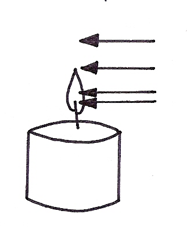 6.